Circle Time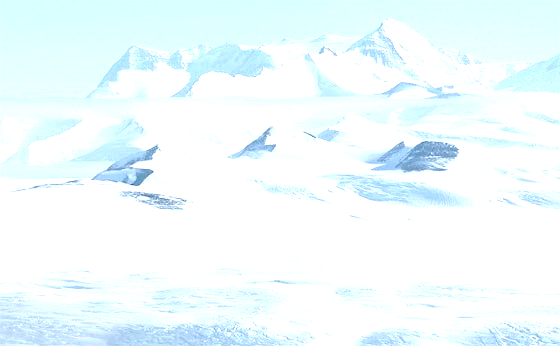 MondayTuesdayWednesdayThursdayFridaySocial, Emotional, Literacy & LanguageCalendar & JobsStory: Mama do You Love Me? (An Alaskan Story)What animals helped them live in the arctic?Calendar & JobsStory:  The Mitten Why are these places colder than others?What animals live only where it’s cold?Calendar & JobsStory: Snow BearsWhat percentage of the earth is covered in ice? Goal: Fractions review & math conceptsCalendar & JobsStory: Polar Bear Polar Bear…. (Where do they live and how?)(storyboard)Goal: Following DirectionsScience, Sensory & Math ConceptsWe will look at the different camouflage of some animals that live in snow. Why do they change colors?Goal : Scientific InquirySensory Table: WATER & Ice! What happens when Ice melts? We will conduct some experiments.Goal : Scientific Inquiry & sensory experienceWhat will happen if earth’s ice melts? Goal : Math concepts , scientific Inquiry & sensory experience Science Notebooks: Can you write Antarctica/Arctic?How can people live where it’s so cold?Goal : Scientific Inquiry How do animals take care of their babies in the arctic?Arts , Crafts & Creative ExpressionHappy New Year!We will be mixing and making colors to freeze for ice painting. Goal : Scientific Inquiry, following directions & sensory experienceOil Pastels!Goal: Creative expressionIce Painting! Goal : Scientific Inquiry, sensory experience & creative expressionWatercolorsGoal : Sensory experience & creative expression Ice Painting! Goal : Scientific Inquiry, sensory experience & creative expressionEasel Painting!Goal: Creative expressionNorthern Lights chalk art (where can you see the Northern lights?)Goal : Scientific Inquiry & sensory experienceMusic , Games & Dramatic PlayYOGA, with arctic animal poses.Goal: Gross motor & following directionsTambourines!Goal: Exposure to musical conceptsYOGA, with arctic animal poses. Goal: Gross motor & following directionsSteel Drum!Goal: Exposure to musical concepts &  reading sheet musicCalendar SongGoal: learning the days of the weekSnowball fight!Goal: Gross motor, working as a team  & following directionsYOGA, with arctic animal poses.Goal: Gross motor & following directions Snowball fight!Goal: Gross motor & following directionsExtra Special +Weekly Goal: To gain an understanding of how big our world is and to learn how our culture is the same and/or different from arctic cultures.If you have a special story/pictures from either the top or bottom of the world, we would love to read/see them this week!We will have an icy animal rescue in class. How will we get them out?Goal: Scientific Inquiry, sensory experience & FUN!Walk like a penguin, ….Goal: Gross motor & following directions The MittenWe will do a story walk in the woods Goal: Experiences with nature, beginning readingSharing Circle! Wed., Thurs. & Fri.Bring in something special to share!(remember no weapons)Goal: To become comfortable speaking in front of a group